Results Merge From 2017 Illinois XC State Meet!Share to More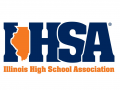 IHSA STATE CHAMPIONSHIPBrandon MilesNov 8, 2017PrevPage 4 of 5NextBoys IndividualsRANKTIMEATHLETE/TEAMGRADEMEET DATEPLACE114:08.00DANNY KILREALyons Township High School2018IHSA Cross Country State Championship1stNov 4, 2017214:22.00CLAYTON MENDEZWhitney Young High School2018IHSA Cross Country State Championship2ndNov 4, 2017314:23.00MATTHEW RICHTMANKaneland High School2018IHSA Cross Country State Championship1stNov 4, 2017314:23.00JACOB GEBHARDTSterling High School2018IHSA Cross Country State Championship2ndNov 4, 2017514:25.00WYATT MCINTYREAthens Senior High School2018IHSA Cross Country State Championship1stNov 4, 2017614:29.00TOMMY BRADYMaine South High School2019IHSA Cross Country State Championship3rdNov 4, 2017714:30.00LOGAN HALLArthur High School2018IHSA Cross Country State Championship2ndNov 4, 2017814:31.00JACK BECKERCrystal Lake South High School2018IHSA Cross Country State Championship3rdNov 4, 2017914:33.00ZACHARY KINNENeuqua Valley High School2019IHSA Cross Country State Championship4thNov 4, 20171014:34.00CONOR PERREAULTNiles North High School2018IHSA Cross Country State Championship5thNov 4, 20171114:36.00DYLAN JACOBSSandburg High School2018IHSA Cross Country State Championship6thNov 4, 20171114:36.00JOSH METHNERHersey High School2020IHSA Cross Country State Championship7thNov 4, 20171114:36.00JACOB RIDDERHOFFDowners Grove North High School2018IHSA Cross Country State Championship8thNov 4, 20171414:38.00NICK LANINGBarrington High School2018IHSA Cross Country State Championship9thNov 4, 20171514:39.00JOSH RODGERSGeneva High School2019IHSA Cross Country State Championship10thNov 4, 20171514:39.00BRANDON CHRISTOPHERMaine South High School2018IHSA Cross Country State Championship11thNov 4, 20171514:39.00MICHAEL OBROINSt. Ignatius College Prep High School2018IHSA Cross Country State Championship12thNov 4, 20171514:39.00WILLIAM HAUENSTEINWheaton Warrenville South High School2020IHSA Cross Country State Championship13thNov 4, 20171914:41.00JACK MCNABOLAF.W. Parker High School2018IHSA Cross Country State Championship3rdNov 4, 20172014:42.00RORY CAVANGlenbard West High School2019IHSA Cross Country State Championship14thNov 4, 20172014:42.00ALEX TAMLibertyville High School2018IHSA Cross Country State Championship15thNov 4, 20172214:43.00COLIN YANDELHinsdale Central High School2018IHSA Cross Country State Championship16thNov 4, 20172214:43.00PATRICK BURNSLake Zurich High School2018IHSA Cross Country State Championship17thNov 4, 20172214:43.00STEPHEN MOODYGlenbard West High School2019IHSA Cross Country State Championship18thNov 4, 20172514:44.00NICHOLAS CHUDZIKDowners Grove North High School2018IHSA Cross Country State Championship19thNov 4, 20172614:45.00MATHIAS POWELLMahomet-Seymour High School2019IHSA Cross Country State Championship4thNov 4, 20172614:45.00SEAN MACGREGORYork High School2018IHSA Cross Country State Championship20thNov 4, 20172814:46.00MILES CHRISTENSENDowners Grove North High School2018IHSA Cross Country State Championship21stNov 4, 20172914:47.00AUSTIN OHMIlliana Christian High School2018IHSA Cross Country State Championship5thNov 4, 20172914:47.00JACK ROBERTSDowners Grove North High School2019IHSA Cross Country State Championship22ndNov 4, 20173114:48.00RILEY FORTUNEMahomet-Seymour High School2018IHSA Cross Country State Championship6thNov 4, 20173214:52.00OMAR PARAMOPlainfield North High School2018IHSA Cross Country State Championship23rdNov 4, 20173214:52.00STEPHEN PIPILASDowners Grove South High School2018IHSA Cross Country State Championship24thNov 4, 20173214:52.00CHARLIE NEVINSWhitney Young High School2019IHSA Cross Country State Championship25thNov 4, 20173514:53.00MICHAEL RONZONEMarmion Academy2018IHSA Cross Country State Championship26thNov 4, 20173514:53.00SAM MCCOOLDowners Grove North High School2018IHSA Cross Country State Championship27thNov 4, 20173714:54.00MATTHEW VIETZENOak Park-River Forest High School2018IHSA Cross Country State Championship28thNov 4, 20173714:54.00MARCOS GARCIAWaukegan High School2018IHSA Cross Country State Championship29thNov 4, 20173714:54.00LUCAS CAPISTRANTO'Fallon High School2018IHSA Cross Country State Championship30thNov 4, 20173714:54.00COLE ADESSOSt. Charles East High School2018IHSA Cross Country State Championship31stNov 4, 20174114:55.00SEAN MAISONWheaton Warrenville South High School2019IHSA Cross Country State Championship32ndNov 4, 20174214:56.00STEPHEN POORTENSycamore High School2018IHSA Cross Country State Championship7thNov 4, 20174214:56.00RYAN KENNEDYNeuqua Valley High School2018IHSA Cross Country State Championship33rdNov 4, 20174414:57.00ROBERT ST. CLAIRMundelein High School2019IHSA Cross Country State Championship34thNov 4, 20174514:58.00TYLER CUSHINGBolingbrook High School2020IHSA Cross Country State Championship35thNov 4, 20174514:58.00RYAN THEISENHersey High School2018IHSA Cross Country State Championship36thNov 4, 20174514:58.00ALEC HILLHinsdale Central High School2019IHSA Cross Country State Championship37thNov 4, 20174815:00.00JARED SCHUCKMANNormal University High School2018IHSA Cross Country State Championship8thNov 4, 20174815:00.00ROBBIE SIECZKOWSKISandburg High School2018IHSA Cross Country State Championship38thNov 4, 20174815:00.00DANIEL WINEKNeuqua Valley High School2018IHSA Cross Country State Championship39thNov 4, 20174815:00.00COLLIN LUELLZion Benton High School2018IHSA Cross Country State Championship40thNov 4, 20175215:01.00DILLON BLAKEMundelein High School2020IHSA Cross Country State Championship41stNov 4, 20175215:01.00CHARLES HARDERSLyons Township High School2018IHSA Cross Country State Championship42ndNov 4, 20175215:01.00BRANDON NELSONOswego High School2018IHSA Cross Country State Championship43rdNov 4, 20175515:02.00ALEX HELMUTHMonticello High School2018IHSA Cross Country State Championship4thNov 4, 20175515:02.00RYAN HODGEMahomet-Seymour High School2018IHSA Cross Country State Championship9thNov 4, 20175515:02.00CHARLIE SMITHAntioch High School2020IHSA Cross Country State Championship10thNov 4, 20175515:02.00ZACHARY ALBRECHTJacobs High School2019IHSA Cross Country State Championship44thNov 4, 20175515:02.00SCOTT MAISONWheaton Warrenville South High School2019IHSA Cross Country State Championship45thNov 4, 20176015:03.00DANIEL CHENIllinois Math and Science Academy2019IHSA Cross Country State Championship11thNov 4, 20176015:03.00NIKITA SMYRNOVStevenson High School2018IHSA Cross Country State Championship46thNov 4, 20176215:04.00JACOB KLUCKHOHNWheaton Warrenville South High School2020IHSA Cross Country State Championship47thNov 4, 20176215:04.00TIM STEVENSONYork High School2018IHSA Cross Country State Championship48thNov 4, 20176215:04.00AKHIL GHOSHDowners Grove South High School2018IHSA Cross Country State Championship49thNov 4, 20176515:05.00RILEY WELLSRockford Christian High School2019IHSA Cross Country State Championship5thNov 4, 20176515:05.00SPENCER SMITHRock Island Alleman High School2018IHSA Cross Country State Championship12thNov 4, 20176515:05.00ADAM SWANSONDundee-Crown High School2019IHSA Cross Country State Championship50thNov 4, 20176815:06.00JUSTIN MUMFORDWesclin High School2021IHSA Cross Country State Championship6thNov 4, 20176815:06.00BRETT HAFFNERHinsdale South High School2018IHSA Cross Country State Championship13thNov 4, 20176815:06.00ADAM BALUTOWSKINaperville Central High School2018IHSA Cross Country State Championship51stNov 4, 20177115:07.00ROLAND PRENZLEREdwardsville High School2019IHSA Cross Country State Championship52ndNov 4, 20177215:08.00CHARLIE PARRISHFreeburg High School2018IHSA Cross Country State Championship7thNov 4, 20177215:08.00JACOB BRYANIllini West High School2018IHSA Cross Country State Championship8thNov 4, 20177215:08.00JOHN BRUCEMarion High School2020IHSA Cross Country State Championship14thNov 4, 20177515:09.00LUKE GOEBELBreese Mater Dei High School2018IHSA Cross Country State Championship9thNov 4, 20177615:10.00NICK OAKLEYCharleston High School2018IHSA Cross Country State Championship15thNov 4, 20177615:10.00CHARLIE WETZELNormal Community West High School2020IHSA Cross Country State Championship16thNov 4, 20177615:10.00AIDAN AFONSOMundelein High School2019IHSA Cross Country State Championship53rdNov 4, 20177615:10.00SEAN O'CONNELLHinsdale Central High School2018IHSA Cross Country State Championship54thNov 4, 20177615:10.00CHRISTIAN KNOWLTONPlainfield South High School2019IHSA Cross Country State Championship55thNov 4, 20177615:10.00MICHAEL MADIOLNeuqua Valley High School2019IHSA Cross Country State Championship56thNov 4, 20178215:11.00MATT KUSAKHinsdale Central High School2019IHSA Cross Country State Championship57thNov 4, 20178215:11.00CAMERON BENESGlenbard West High School2018IHSA Cross Country State Championship58thNov 4, 20178415:12.00CHRISTOPHER COLLETSeneca High School2019IHSA Cross Country State Championship10thNov 4, 20178415:12.00GARRETT DIXONMonticello High School2019IHSA Cross Country State Championship11thNov 4, 20178415:12.00JACKSON BODEYork High School2018IHSA Cross Country State Championship59thNov 4, 20178715:13.00BLAKE JONESLincoln High School2018IHSA Cross Country State Championship17thNov 4, 20178715:13.00KYLE BOUGHTERSpringfield High School2020IHSA Cross Country State Championship18thNov 4, 20178715:13.00JOEY SIMONWheaton North High School2018IHSA Cross Country State Championship60thNov 4, 20179015:14.00AUSTIN BICKNELLBloomington High School2018IHSA Cross Country State Championship19thNov 4, 20179015:14.00PATRICK KANELyons Township High School2018IHSA Cross Country State Championship61stNov 4, 20179015:14.00NICO CALDERONSandburg High School2019IHSA Cross Country State Championship62ndNov 4, 20179015:14.00STEVEN MERRIWEATHERPlainfield South High School2018IHSA Cross Country State Championship63rdNov 4, 20179015:14.00RYAN BIRKMEIERDowners Grove North High School2018IHSA Cross Country State Championship64thNov 4, 20179015:14.00NEIL CUMBERLANDHinsdale Central High School2018IHSA Cross Country State Championship65thNov 4, 20179615:15.00CHRIS GILBERTPeoria Notre Dame High School2019IHSA Cross Country State Championship20thNov 4, 20179615:15.00COLIN COSTELLOLyons Township High School2018IHSA Cross Country State Championship66thNov 4, 20179815:16.00JACKSON STEWARTDecatur St. Teresa High School2019IHSA Cross Country State Championship12thNov 4, 20179815:16.00ANTHONY FARMERBurlington Central High School2020IHSA Cross Country State Championship21stNov 4, 20179815:16.00JACOB WARDZALARiverside-Brookfield High School2018IHSA Cross Country State Championship22ndNov 4, 20179815:16.00LUKE MANOLAKESChampaign Centennial High School2020IHSA Cross Country State Championship23rdNov 4, 20179815:16.00DEREK VAN PROOYENIlliana Christian High School2018IHSA Cross Country State Championship24thNov 4, 20179815:16.00JOE FIORESIOswego High School2018IHSA Cross Country State Championship67thNov 4, 20179815:16.00CHARLIE KERNYork High School2018IHSA Cross Country State Championship68thNov 4, 20179815:16.00SAMUEL RIVERAWhitney Young High School2019IHSA Cross Country State Championship69thNov 4, 201710615:17.00TIM BERTULISJohnsburg High School2018IHSA Cross Country State Championship13thNov 4, 201710615:17.00OWEN HABEGERIllinois Valley Central High School2018IHSA Cross Country State Championship14thNov 4, 201710615:17.00DAWSON SMITHRock Falls High School2020IHSA Cross Country State Championship15thNov 4, 201710615:17.00DREY MATONChatham-Glenwood High School2019IHSA Cross Country State Championship25thNov 4, 201710615:17.00MATT BLANCOOswego East High School2018IHSA Cross Country State Championship70thNov 4, 201710615:17.00ALEXANDER JOHNSONNeuqua Valley High School2018IHSA Cross Country State Championship71stNov 4, 201711215:18.00MITCH BRADFORDOswego High School2018IHSA Cross Country State Championship72ndNov 4, 201711215:18.00COLIN KIRKHAMLake Park High School2018IHSA Cross Country State Championship73rdNov 4, 201711215:18.00TYLER BOMBACINONeuqua Valley High School2018IHSA Cross Country State Championship74thNov 4, 201711215:18.00RYAN BUCHHersey High School2019IHSA Cross Country State Championship75thNov 4, 201711615:19.00TREY HOUMESHoopeston Area High School2018IHSA Cross Country State Championship16thNov 4, 201711615:19.00BRETT GARDNERLincoln-Way East2020IHSA Cross Country State Championship76thNov 4, 201711815:20.00JACOB MONDSCHEANMontini Catholic High School2018IHSA Cross Country State Championship26thNov 4, 201711815:20.00KOLTON DUNKELBARGERPekin High School2018IHSA Cross Country State Championship77thNov 4, 201711815:20.00WILL VANALSTINEO'Fallon High School2019IHSA Cross Country State Championship78thNov 4, 201711815:20.00AIDAN KINGSt. Charles East High School2020IHSA Cross Country State Championship79thNov 4, 201711815:20.00EDDIE SIUDADowners Grove South High School2019IHSA Cross Country State Championship80thNov 4, 201712315:21.00COOPER HOFFMANNElmwood High School2018IHSA Cross Country State Championship17thNov 4, 201712315:21.00MAX SVIENTYHersey High School2020IHSA Cross Country State Championship81stNov 4, 201712515:22.00ELI TEN EYCKPittsfield High School2018IHSA Cross Country State Championship18thNov 4, 201712515:22.00JACKSON MCCLURENormal University High School2019IHSA Cross Country State Championship27thNov 4, 201712515:22.00JOHN KEYSWheaton Warrenville South High School2018IHSA Cross Country State Championship82ndNov 4, 201712515:22.00FRANKY ROMANOEdwardsville High School2018IHSA Cross Country State Championship83rdNov 4, 201712515:22.00IAN GEISLERHuntley High School2020IHSA Cross Country State Championship84thNov 4, 201713015:23.00BRANDON SCHNITKERNashville High School2018IHSA Cross Country State Championship19thNov 4, 201713015:23.00LELAND SUMERTremont High School2020IHSA Cross Country State Championship20thNov 4, 201713015:23.00WYATT WOLFERSBERGERSt. Joseph-Ogden High School2018IHSA Cross Country State Championship21stNov 4, 201713015:23.00AUSTIN AMESCharleston High School2019IHSA Cross Country State Championship28thNov 4, 201713015:23.00JOSEPH DEVITADundee-Crown High School2018IHSA Cross Country State Championship85thNov 4, 201713015:23.00JACOB BIENIEKLake Zurich High School2018IHSA Cross Country State Championship86thNov 4, 201713615:24.00SPENCER MAUCHNewman Central Catholic High School2019IHSA Cross Country State Championship22ndNov 4, 201713615:24.00ETHAN KERNYork High School2020IHSA Cross Country State Championship87thNov 4, 201713615:24.00DAVID ZELLERWheaton Warrenville South High School2020IHSA Cross Country State Championship88thNov 4, 201713915:25.00TREVOR DUNKELElmwood High School2018IHSA Cross Country State Championship23rdNov 4, 201713915:25.00ADONALIZ HERNANDEZSolorio Academy2020IHSA Cross Country State Championship29thNov 4, 201713915:25.00JACK EHLERTLyons Township High School2020IHSA Cross Country State Championship89thNov 4, 201713915:25.00GRAEME LANENew Trier High School2019IHSA Cross Country State Championship90thNov 4, 201713915:25.00JACK PIFEREdwardsville High School2020IHSA Cross Country State Championship91stNov 4, 201714415:26.00MICHAEL RUTKOWSKIMarion High School2018IHSA Cross Country State Championship30thNov 4, 201714415:26.00THOMAS SHILGALISNaperville Central High School2019IHSA Cross Country State Championship92ndNov 4, 201714415:26.00BOB LIKINGSt. Charles East High School2020IHSA Cross Country State Championship93rdNov 4, 201714415:26.00RYAN KREDELLGeneva High School2019IHSA Cross Country State Championship94thNov 4, 201714815:27.00DANIEL CERVANTESLindblom Math & Science Academy2018IHSA Cross Country State Championship95thNov 4, 201714815:27.00WILL O'BRIENGlenbard West High School2019IHSA Cross Country State Championship96thNov 4, 201715015:28.00RYAN SKOWRONSKIShelbyville High School2018IHSA Cross Country State Championship24thNov 4, 201715015:28.00AARON TRIERSycamore High School2020IHSA Cross Country State Championship31stNov 4, 201715015:28.00MATT GOLDDeerfield High School2018IHSA Cross Country State Championship32ndNov 4, 201715015:28.00FORD BAKERNew Trier High School2019IHSA Cross Country State Championship97thNov 4, 201715015:28.00LUCAS JANIKOWSKIDundee-Crown High School2019IHSA Cross Country State Championship98thNov 4, 201715015:28.00JOHN HENEGHANDowners Grove South High School2020IHSA Cross Country State Championship99thNov 4, 201715015:28.00ANDREW O'KEEFEGranite City High School2019IHSA Cross Country State Championship100thNov 4, 201715015:28.00HAYDEN YBARRAO'Fallon High School2018IHSA Cross Country State Championship101stNov 4, 201715815:29.00JAMES MCDONALDVernon Hills High School2019IHSA Cross Country State Championship33rdNov 4, 201715815:29.00PATRICK NORRICKNew Trier High School2018IHSA Cross Country State Championship102ndNov 4, 201715815:29.00CAMPBELL KOCHSt. Charles East High School2018IHSA Cross Country State Championship103rdNov 4, 201716115:30.00ANDREW DOBRESCUHarvest Christian Academy2018IHSA Cross Country State Championship25thNov 4, 201716115:30.00MARK SKAGGSEast Peoria High School2018IHSA Cross Country State Championship34thNov 4, 201716115:30.00BRADLEY BRODSKYDeerfield High School2019IHSA Cross Country State Championship35thNov 4, 201716115:30.00MATT ZACHARIASNormal University High School2018IHSA Cross Country State Championship36thNov 4, 201716115:30.00LEVI BRYANTMarion High School2018IHSA Cross Country State Championship37thNov 4, 201716115:30.00JACK TERRYProspect High School2018IHSA Cross Country State Championship104thNov 4, 201716115:30.00ANDREW ELLISONMoline High School2018IHSA Cross Country State Championship105thNov 4, 201716115:30.00PATRICK FURLONGBarrington High School2020IHSA Cross Country State Championship106thNov 4, 201716115:30.00SETH KLEIN-COLLINSNaperville Central High School2019IHSA Cross Country State Championship107thNov 4, 201717015:31.00JAKE CARANISycamore High School2018IHSA Cross Country State Championship38thNov 4, 201717015:31.00PATRICK HARTLake Zurich High School2020IHSA Cross Country State Championship108thNov 4, 201717015:31.00DAMIAN RODRIGUEZBatavia High School2020IHSA Cross Country State Championship109thNov 4, 201717315:32.00MARK DAVILAHarvest Christian Academy2018IHSA Cross Country State Championship26thNov 4, 201717315:32.00ELI MINSKYGrayslake Central High School2018IHSA Cross Country State Championship39thNov 4, 201717315:32.00DAN WEIZEORICKWheaton St. Francis High School2020IHSA Cross Country State Championship40thNov 4, 201717315:32.00BEN SUMMERSYorkville High School2018IHSA Cross Country State Championship110thNov 4, 201717315:32.00JARED KREISLincoln-Way Central High School2020IHSA Cross Country State Championship111thNov 4, 201717315:32.00XANDER FURMANEKSandburg High School2018IHSA Cross Country State Championship112thNov 4, 201717315:32.00JASON HOFFMANMinooka High School2020IHSA Cross Country State Championship113thNov 4, 201717315:32.00JACK GILBOYLake Zurich High School2021IHSA Cross Country State Championship114thNov 4, 201718115:33.00IAN REPKINGGlenbard West High School2019IHSA Cross Country State Championship115thNov 4, 201718115:33.00NATE MAYOHersey High School2018IHSA Cross Country State Championship116thNov 4, 201718115:33.00TEDDY BORKOWSKIGlenbard West High School2018IHSA Cross Country State Championship117thNov 4, 201718115:33.00SEAN GINNLake Zurich High School2018IHSA Cross Country State Championship118thNov 4, 201718115:33.00CHRISTOPHER LEVARIOBatavia High School2019IHSA Cross Country State Championship119thNov 4, 201718115:33.00JOHN MCCOWINNaperville Central High School2019IHSA Cross Country State Championship120thNov 4, 201718715:34.00NEGUS BOGARDHutsonville HS2020IHSA Cross Country State Championship27thNov 4, 201718715:34.00KEEGAN CAVENEYHinsdale Central High School2019IHSA Cross Country State Championship121stNov 4, 201718715:34.00CARL SCHOENFIELDMundelein High School2018IHSA Cross Country State Championship122ndNov 4, 201718715:34.00JOHN WALLSSt. Ignatius College Prep High School2019IHSA Cross Country State Championship123rdNov 4, 201718715:34.00LUKE LABOENaperville Central High School2018IHSA Cross Country State Championship124thNov 4, 201719215:35.00COOPER PETERSONChatham-Glenwood High School2019IHSA Cross Country State Championship41stNov 4, 201719215:35.00JUSTICE CARTERUrbana High School2018IHSA Cross Country State Championship42ndNov 4, 201719215:35.00IVAN WESTCOTTYorkville High School2021IHSA Cross Country State Championship125thNov 4, 201719215:35.00MAX HARTMANNEdwardsville High School2019IHSA Cross Country State Championship126thNov 4, 201719215:35.00NICK DZIEDZICDowners Grove South High School2019IHSA Cross Country State Championship127thNov 4, 201719715:36.00NOAH MCINTYREAthens Senior High School2020IHSA Cross Country State Championship28thNov 4, 201719715:36.00CASMIR COZZIMascoutah High School2019IHSA Cross Country State Championship43rdNov 4, 201719715:36.00JOHN IZZONew Trier High School2018IHSA Cross Country State Championship128thNov 4, 201719715:36.00MARK JENSENDundee-Crown High School2019IHSA Cross Country State Championship129thNov 4, 201719715:36.00DALTON MARTINUnited Township High School2018IHSA Cross Country State Championship130thNov 4, 201719715:36.00OWEN HAYSLyons Township High School2021IHSA Cross Country State Championship131stNov 4, 201720315:37.00KORT MCCLELLANCumberland Community High School2019IHSA Cross Country State Championship29thNov 4, 201720315:37.00GARY CATESDeeMack High School2018IHSA Cross Country State Championship30thNov 4, 201720315:37.00BEN GIBLINSandburg High School2020IHSA Cross Country State Championship132ndNov 4, 201720615:38.00ALEC SCOTTBelvidere North High School2018IHSA Cross Country State Championship44thNov 4, 201720615:38.00MARC SCHELLILockport Twp. High School2019IHSA Cross Country State Championship133rdNov 4, 201720615:38.00RICHARD JACOBOPalatine High School2020IHSA Cross Country State Championship134thNov 4, 201720915:39.00BRYSON KEEBLEMahomet-Seymour High School2019IHSA Cross Country State Championship45thNov 4, 201720915:39.00WILL GIBLINSandburg High School2020IHSA Cross Country State Championship135thNov 4, 201720915:39.00EDDIE SLACKSandburg High School2019IHSA Cross Country State Championship136thNov 4, 201721215:40.00HAYDEN WIMBERLYSalem High School2018IHSA Cross Country State Championship31stNov 4, 201721215:40.00SINCERE WILLIAMS-DDanville High School2018IHSA Cross Country State Championship46thNov 4, 201721215:40.00AUDIEL PEREZMather High School2018IHSA Cross Country State Championship47thNov 4, 201721215:40.00GREGORY VAN HOLLENBarrington High School2019IHSA Cross Country State Championship137thNov 4, 201721215:40.00LUKE MALEKGlenbard West High School2018IHSA Cross Country State Championship138thNov 4, 201721715:41.00RYAN JONESMarian Central Catholic High School2020IHSA Cross Country State Championship32ndNov 4, 201721715:41.00TOMMY LEONARDMarist High School2020IHSA Cross Country State Championship48thNov 4, 201721715:41.00ADAM ROBSONWaterloo High School2018IHSA Cross Country State Championship49thNov 4, 201721715:41.00DANNY HONQUESTYork High School2018IHSA Cross Country State Championship139thNov 4, 201722115:42.00JIMMY WEIGELDowners Grove South High School2019IHSA Cross Country State Championship140thNov 4, 201722215:43.00JEFFERSON BUSHURFather McGivney High School2021IHSA Cross Country State Championship33rdNov 4, 201722215:43.00JOSIAH VOGELRockford Christian High School2018IHSA Cross Country State Championship34thNov 4, 201722215:43.00WILL FORMEASpringfield High School2019IHSA Cross Country State Championship50thNov 4, 201722215:43.00ADAM CUPPLESLake Zurich High School2020IHSA Cross Country State Championship141stNov 4, 201722215:43.00OWEN ESKANDARINew Trier High School2018IHSA Cross Country State Championship143rdNov 4, 201722715:44.00KYLE JOHNSONEureka High School2019IHSA Cross Country State Championship35thNov 4, 201722715:44.00MATT LAWSRock Falls High School2019IHSA Cross Country State Championship36thNov 4, 201722715:44.00DANE ALEXANDERNormal University High School2019IHSA Cross Country State Championship51stNov 4, 201722715:44.00COLE MONTGOMERYGeneva High School2018IHSA Cross Country State Championship144thNov 4, 201723115:45.00AVERY DAVIDSONWashington High School2019IHSA Cross Country State Championship52ndNov 4, 201723115:45.00SANTIAGO ARREOLAHampshire High School2018IHSA Cross Country State Championship53rdNov 4, 201723115:45.00ANDREW ENGLERTLincoln-Way Central High School2019IHSA Cross Country State Championship145thNov 4, 201723115:45.00CHARLIE FORBESNew Trier High School2019IHSA Cross Country State Championship146thNov 4, 201723515:46.00GARRETT JOHNSONPinckneyville High School2018IHSA Cross Country State Championship37thNov 4, 201723515:46.00GARRETT BLENKUSHO'Fallon High School2018IHSA Cross Country State Championship147thNov 4, 201723515:46.00ANTHONY HURGOIDundee-Crown High School2018IHSA Cross Country State Championship148thNov 4, 201723515:46.00MATTHEW GILSTERO'Fallon High School2018IHSA Cross Country State Championship149thNov 4, 201723515:46.00PARKER RANKINNaperville Central High School2018IHSA Cross Country State Championship150thNov 4, 201724015:47.00AARON BENSONNaperville Central High School2019IHSA Cross Country State Championship151stNov 4, 201724015:47.00ADAM KENNEDYBatavia High School2020IHSA Cross Country State Championship152ndNov 4, 201724015:47.00AARON SARKARBarrington High School2020IHSA Cross Country State Championship153rdNov 4, 201724315:48.00AUSTIN KNIGHTCarterville High School2018IHSA Cross Country State Championship38thNov 4, 201724315:48.00BEN THOLENYorkville High School2019IHSA Cross Country State Championship154thNov 4, 201724315:48.00CADE MUSICHLockport Twp. High School2018IHSA Cross Country State Championship155thNov 4, 201724615:49.00ISAIAH DITTACentral High School (Clifton)2020IHSA Cross Country State Championship39thNov 4, 201724615:49.00KOBY BRACKEMEYERMorrison High School2020IHSA Cross Country State Championship40thNov 4, 201724615:49.00MITCHELL KREMERMattoon High School2018IHSA Cross Country State Championship54thNov 4, 201724615:49.00HARRISON PORTERNormal University High School2018IHSA Cross Country State Championship55thNov 4, 201724615:49.00CONNOR O'BRIENRiverside-Brookfield High School2018IHSA Cross Country State Championship56thNov 4, 201724615:49.00GABRIEL BUSHNormal Community West High School2019IHSA Cross Country State Championship57thNov 4, 201724615:49.00JACK SAGANRiverside-Brookfield High School2018IHSA Cross Country State Championship58thNov 4, 201724615:49.00ZACK PRICEYorkville High School2018IHSA Cross Country State Championship156thNov 4, 201725415:50.00SHAY HAFNERNewman Central Catholic High School2019IHSA Cross Country State Championship41stNov 4, 201725415:50.00ROGER MENDIOLABloomington High School2019IHSA Cross Country State Championship59thNov 4, 201725415:50.00JAYDEN GERTSENMontini Catholic High School2019IHSA Cross Country State Championship60thNov 4, 201725715:51.00WILL DIONESOTESBloomington Central Catholic High School2018IHSA Cross Country State Championship42ndNov 4, 201725715:51.00BRANDON JOHNSONMascoutah High School2018IHSA Cross Country State Championship61stNov 4, 201725715:51.00RILEY MELTONSycamore High School2018IHSA Cross Country State Championship62ndNov 4, 201725715:51.00BARRETT KURMANNSpringfield High School2018IHSA Cross Country State Championship63rdNov 4, 201725715:51.00JOE EOVALDIEvanston Township High School2018IHSA Cross Country State Championship157thNov 4, 201725715:51.00NATE AMSTERHighland Park High School2018IHSA Cross Country State Championship158thNov 4, 201725715:51.00MATT COXYorkville High School2018IHSA Cross Country State Championship159thNov 4, 201726415:52.00MICHAEL MOREMANDanville High School2020IHSA Cross Country State Championship64thNov 4, 201726415:52.00SHANE KNANISHUBatavia High School2018IHSA Cross Country State Championship160thNov 4, 201726615:53.00BRADEN PRIDEMORESt. Joseph-Ogden High School2018IHSA Cross Country State Championship43rdNov 4, 201726615:53.00MATTHEW SULLIVANPayton High School2020IHSA Cross Country State Championship65thNov 4, 201726615:53.00DANIEL OCCHIPINTIKaneland High School2020IHSA Cross Country State Championship66thNov 4, 201726615:53.00THOMAS MCCARTHYHersey High School2019IHSA Cross Country State Championship161stNov 4, 201727015:54.00PEYTON WALKERPeotone High School2018IHSA Cross Country State Championship44thNov 4, 201727015:54.00MATT GEDRAITISWestmont High School2019IHSA Cross Country State Championship45thNov 4, 201727015:54.00NICK DOUDBloomington High School2019IHSA Cross Country State Championship67thNov 4, 201727015:54.00JACKSON MCALISTERWaterloo High School2020IHSA Cross Country State Championship68thNov 4, 201727015:54.00DATHAN MATONChatham-Glenwood High School2019IHSA Cross Country State Championship69thNov 4, 201727015:54.00ELIJAH STUARTHampshire High School2018IHSA Cross Country State Championship70thNov 4, 201727015:54.00KYLE BLAKEHampshire High School2018IHSA Cross Country State Championship71stNov 4, 201727015:54.00EVAN BURGEMahomet-Seymour High School2018IHSA Cross Country State Championship72ndNov 4, 201727015:54.00JASON NOELRiverside-Brookfield High School2018IHSA Cross Country State Championship73rdNov 4, 201727015:54.00DONOVAN PASKELockport Twp. High School2019IHSA Cross Country State Championship162ndNov 4, 201727015:54.00BENNETT MELONESt. Charles East High School2019IHSA Cross Country State Championship163rdNov 4, 201727015:54.00ALEX KOGENNew Trier High School2018IHSA Cross Country State Championship164thNov 4, 201728215:55.00TYLER HOWARDHerscher High School2020IHSA Cross Country State Championship46thNov 4, 201728215:55.00ELIAS BERGMANIllinois Valley Central High School2020IHSA Cross Country State Championship47thNov 4, 201728215:55.00DRAKE HEISTERKAMPLake Zurich High School2018IHSA Cross Country State Championship165thNov 4, 201728215:55.00MATTHEW HOSKINSGeneva High School2018IHSA Cross Country State Championship166thNov 4, 201728215:55.00PATRICK BLACKYorkville High School2018IHSA Cross Country State Championship167thNov 4, 201728215:55.00JACOB RAMIREZO'Fallon High School2018IHSA Cross Country State Championship168thNov 4, 201728815:56.00NOAH SMITHEl Paso-Gridley High School2019IHSA Cross Country State Championship48thNov 4, 201728815:56.00BRENT BRUNNERRockford Christian High School2019IHSA Cross Country State Championship49thNov 4, 201728815:56.00MATTHEW OLECHHarvest Christian Academy2021IHSA Cross Country State Championship50thNov 4, 201728815:56.00JACK DEWEERDTBarrington High School2019IHSA Cross Country State Championship169thNov 4, 201728815:56.00EAMON SAMSAMIBatavia High School2020IHSA Cross Country State Championship170thNov 4, 201728815:56.00SEAN ADAMSBatavia High School2018IHSA Cross Country State Championship171stNov 4, 201728815:56.00NATE RITTENBACHERLincoln-Way Central High School2018IHSA Cross Country State Championship172ndNov 4, 201729515:57.00ISIAH MCCUNESt. Joseph-Ogden High School2019IHSA Cross Country State Championship51stNov 4, 201729515:57.00SAM WEBSTERKaneland High School2018IHSA Cross Country State Championship74thNov 4, 201729515:57.00ALEX HERNANDEZWheaton St. Francis High School2018IHSA Cross Country State Championship75thNov 4, 201729815:58.00JEREMY SNEJBERGCentral High School (Clifton)2019IHSA Cross Country State Championship52ndNov 4, 201729815:58.00RYAN WALDINGERSpringfield High School2019IHSA Cross Country State Championship76thNov 4, 201729815:58.00KYLE BELLProvidence Catholic High School2019IHSA Cross Country State Championship77thNov 4, 201730115:59.00MASON JONESMt. Zion High School2018IHSA Cross Country State Championship78thNov 4, 201730115:59.00KEEGAN SMALLEYCrystal Lake Central High School2019IHSA Cross Country State Championship79thNov 4, 201730115:59.00BEN DEWEERDTBarrington High School2021IHSA Cross Country State Championship173rdNov 4, 201730416:00.00LUKE LASLEYWhitney Young High School2019IHSA Cross Country State Championship174thNov 4, 201730516:01.00KODY HARRISONPaxton-Buckley-Loda High School2018IHSA Cross Country State Championship53rdNov 4, 201730516:01.00COLBY JOHNSONDeeMack High School2020IHSA Cross Country State Championship54thNov 4, 201730516:01.00SAM LANGEMorton High School2020IHSA Cross Country State Championship80thNov 4, 201730516:01.00SAM SCHIAVITTIHinsdale Central High School2018IHSA Cross Country State Championship175thNov 4, 201730516:01.00ROHAN PATELSt. Charles East High School2018IHSA Cross Country State Championship176thNov 4, 201731016:02.00IAN HUSSUNGOregon High School2018IHSA Cross Country State Championship55thNov 4, 201731016:02.00TYLER DUNNNormal Community West High School2018IHSA Cross Country State Championship81stNov 4, 201731016:02.00ZACH ROSEPayton High School2020IHSA Cross Country State Championship82ndNov 4, 201731016:02.00ZACK KINISONSpringfield High School2019IHSA Cross Country State Championship83rdNov 4, 201731016:02.00KELLEN CESARONEGeneva High School2019IHSA Cross Country State Championship177thNov 4, 201731516:03.00LUIS AGUILAROttawa Twp. High School2018IHSA Cross Country State Championship56thNov 4, 201731516:03.00JASON LANDONCarlinville High School2018IHSA Cross Country State Championship57thNov 4, 201731516:03.00CAMERON WOODARDTolono Unity High School2019IHSA Cross Country State Championship58thNov 4, 201731516:03.00LAYTON HALLArthur High School2021IHSA Cross Country State Championship59thNov 4, 201731516:03.00LUKE HOFFMANNElmwood High School2021IHSA Cross Country State Championship60thNov 4, 201731516:03.00CRISTIAN SANCHEZFenton High School2018IHSA Cross Country State Championship84thNov 4, 201731516:03.00CAYDEN KIRKHAMWaterloo High School2018IHSA Cross Country State Championship85thNov 4, 201731516:03.00NICK EDWARDSO'Fallon High School2021IHSA Cross Country State Championship178thNov 4, 201732316:04.00NICOLAS RAMKUMARUrbana University High School2020IHSA Cross Country State Championship61stNov 4, 201732316:04.00ARYAN LALWANIUrbana University High School2021IHSA Cross Country State Championship62ndNov 4, 201732316:04.00JOHN BLUMEYERDeeMack High School2021IHSA Cross Country State Championship63rdNov 4, 201732316:04.00RILEY DULINMonmouth-Roseville High School2018IHSA Cross Country State Championship64thNov 4, 201732316:04.00CLINT FINCHERTimothy Christian High School2019IHSA Cross Country State Championship65thNov 4, 201732316:04.00LUCAS MCKAYSycamore High School2019IHSA Cross Country State Championship86thNov 4, 201732316:04.00VALDIS SLOKENBERGSGeneva High School2020IHSA Cross Country State Championship179thNov 4, 201732316:04.00CHARLES MURPHYSt. Charles East High School2019IHSA Cross Country State Championship180thNov 4, 201732316:04.00ANDREW TARASUKLyons Township High School2018IHSA Cross Country State Championship181stNov 4, 201733216:05.00ALEX HERMANNElmwood High School2018IHSA Cross Country State Championship66thNov 4, 201733216:05.00CARSON SMITHFreeburg High School2019IHSA Cross Country State Championship67thNov 4, 201733216:05.00LENOX LIDanville High School2019IHSA Cross Country State Championship87thNov 4, 201733216:05.00JARED PEASLEEWheaton Warrenville South High School2020IHSA Cross Country State Championship182ndNov 4, 201733216:05.00DANNY PRICEDundee-Crown High School2018IHSA Cross Country State Championship183rdNov 4, 201733716:06.00BO HALVORSENEl Paso-Gridley High School2019IHSA Cross Country State Championship68thNov 4, 201733716:06.00MAX SMIGIELLawrenceville2018IHSA Cross Country State Championship69thNov 4, 201733716:06.00MICHAEL PARDUHNMundelein High School2019IHSA Cross Country State Championship184thNov 4, 201734016:07.00LUKE SOKOLOWSKIMonticello High School2021IHSA Cross Country State Championship70thNov 4, 201734016:07.00HENRY KRAATZUrbana University High School2020IHSA Cross Country State Championship71stNov 4, 201734016:07.00QUINN CUNNINGHAMHersey High School2018IHSA Cross Country State Championship185thNov 4, 201734316:08.00LUKAS BAIRDRobinson High School2018IHSA Cross Country State Championship72ndNov 4, 201734316:08.00JACK FLYNNCrystal Lake Central High School2019IHSA Cross Country State Championship89thNov 4, 201734316:08.00BRODY BLACKWELLPekin High School2019IHSA Cross Country State Championship186thNov 4, 201734616:09.00SEAN SUPANNormal University High School2019IHSA Cross Country State Championship90thNov 4, 201734616:09.00PEYTON HEISERKaneland High School2018IHSA Cross Country State Championship91stNov 4, 201734616:09.00MATTHEW MARCHBANKSPayton High School2018IHSA Cross Country State Championship92ndNov 4, 201734916:10.00BRADYN OLMSTEADBloomington High School2020IHSA Cross Country State Championship93rdNov 4, 201734916:10.00DEAN MELONIDESChicago Latin High School2018IHSA Cross Country State Championship94thNov 4, 201734916:10.00AIDAN LODWIGKaneland High School2019IHSA Cross Country State Championship95thNov 4, 201734916:10.00CRIDDELL CLARKEThornton Fractional North High School2018IHSA Cross Country State Championship96thNov 4, 201734916:10.00BRENDAN LOCKERBYDowners Grove North High School2018IHSA Cross Country State Championship187thNov 4, 201734916:10.00ROSS CRONHOLMLockport Twp. High School2020IHSA Cross Country State Championship188thNov 4, 201734916:10.00ERIC NAUMANYorkville High School2018IHSA Cross Country State Championship189thNov 4, 201735616:11.00JOHN CARNICLEDeeMack High School2019IHSA Cross Country State Championship73rdNov 4, 201735616:11.00SCOTT SIKORSKINazareth Academy2019IHSA Cross Country State Championship97thNov 4, 201735616:11.00LOGAN CAPPSChatham-Glenwood High School2018IHSA Cross Country State Championship98thNov 4, 201735616:11.00GRAHAM TURKChatham-Glenwood High School2020IHSA Cross Country State Championship99thNov 4, 201735616:11.00KALEB CARLSONMundelein High School2018IHSA Cross Country State Championship190thNov 4, 201736116:12.00LUKE PATRICKDe La Salle High School2018IHSA Cross Country State Championship74thNov 4, 201736116:12.00RYAN NORDSIEKAthens Senior High School2019IHSA Cross Country State Championship75thNov 4, 201736116:12.00WILL DOWELLDeerfield High School2018IHSA Cross Country State Championship100thNov 4, 201736116:12.00NOAH HILEDanville High School2019IHSA Cross Country State Championship101stNov 4, 201736116:12.00JOSHUA ANTONGIOVANNICrystal Lake Central High School2018IHSA Cross Country State Championship102ndNov 4, 201736116:12.00JUSTIN VILLASENORWhitney Young High School2020IHSA Cross Country State Championship191stNov 4, 201736716:13.00WYATT BONNELLRobinson High School2019IHSA Cross Country State Championship76thNov 4, 201736716:13.00ISAAC SINNSparta High School2020IHSA Cross Country State Championship77thNov 4, 201736716:13.00ALEX DETMERBreese Mater Dei High School2019IHSA Cross Country State Championship78thNov 4, 201736716:13.00GARRET ROBERTSWashington High School2019IHSA Cross Country State Championship103rdNov 4, 201736716:13.00TOMMY CROISSANTHampshire High School2019IHSA Cross Country State Championship104thNov 4, 201736716:13.00DAVID LEROHLSycamore High School2019IHSA Cross Country State Championship105thNov 4, 201736716:13.00JOSH JOHNSONCrystal Lake Central High School2018IHSA Cross Country State Championship106thNov 4, 201736716:13.00ELI WARDWaterloo High School2020IHSA Cross Country State Championship107thNov 4, 201736716:13.00JACK GILLERLAINBatavia High School2018IHSA Cross Country State Championship192ndNov 4, 201737616:14.00PAUL RUETTENSycamore High School2020IHSA Cross Country State Championship108thNov 4, 201737616:14.00JIMMY GRILLProvidence Catholic High School2019IHSA Cross Country State Championship109thNov 4, 201737616:14.00JACOB WIELGOSKaneland High School2019IHSA Cross Country State Championship110thNov 4, 201737616:14.00ZAK HUTCHINSONLincoln-Way Central High School2018IHSA Cross Country State Championship193rdNov 4, 201738016:15.00ALEX LEONARDMarengo High School2018IHSA Cross Country State Championship80thNov 4, 201738016:15.00KYLER YOUNGHarvest Christian Academy2018IHSA Cross Country State Championship81stNov 4, 201738016:15.00CAMERON SMITHChatham-Glenwood High School2021IHSA Cross Country State Championship111thNov 4, 201738316:16.00WILLIAM TERPSTRATimothy Christian High School2018IHSA Cross Country State Championship82ndNov 4, 201738316:16.00JORDAN GERBERDINGIllinois Valley Central High School2018IHSA Cross Country State Championship83rdNov 4, 201738316:16.00DYLAN WATSONDanville High School2020IHSA Cross Country State Championship112thNov 4, 201738316:16.00DUSTIN BURGESSMather High School2018IHSA Cross Country State Championship113thNov 4, 201738316:16.00ENRIQUE MARTINEZBurlington Central High School2019IHSA Cross Country State Championship114thNov 4, 201738316:16.00JOHN ROSAKYork High School2018IHSA Cross Country State Championship194thNov 4, 201738916:17.00MAVERICK WRIGHTRobinson High School2020IHSA Cross Country State Championship84thNov 4, 201738916:17.00ALFREDO MAC LAUGHLINDePaul College Prep2020IHSA Cross Country State Championship115thNov 4, 201738916:17.00EVAN TURNBULLBloomington High School2020IHSA Cross Country State Championship116thNov 4, 201738916:17.00JOSH PUYEARDeerfield High School2021IHSA Cross Country State Championship117thNov 4, 201738916:17.00BRENDAN DIAMONDLockport Twp. High School2020IHSA Cross Country State Championship195thNov 4, 201739416:18.00CHRIS KEELEYNeuqua Valley High School2019IHSA Cross Country State Championship196thNov 4, 201739516:19.00ISAI MORALESHampshire High School2021IHSA Cross Country State Championship118thNov 4, 201739516:19.00SPENCER ALLSOPNormal Community West High School2018IHSA Cross Country State Championship119thNov 4, 201739516:19.00KAELAN DAVISMahomet-Seymour High School2019IHSA Cross Country State Championship120thNov 4, 201739516:19.00KEATON SHWARTZWhitney Young High School2019IHSA Cross Country State Championship197thNov 4, 201739916:20.00CHARLES HELTON IVCarlinville High School2018IHSA Cross Country State Championship85thNov 4, 201739916:20.00D' ARTAGNON BEAVERRockford Christian High School2021IHSA Cross Country State Championship86thNov 4, 201739916:20.00DAVID LUNKWaterloo High School2018IHSA Cross Country State Championship121stNov 4, 2017